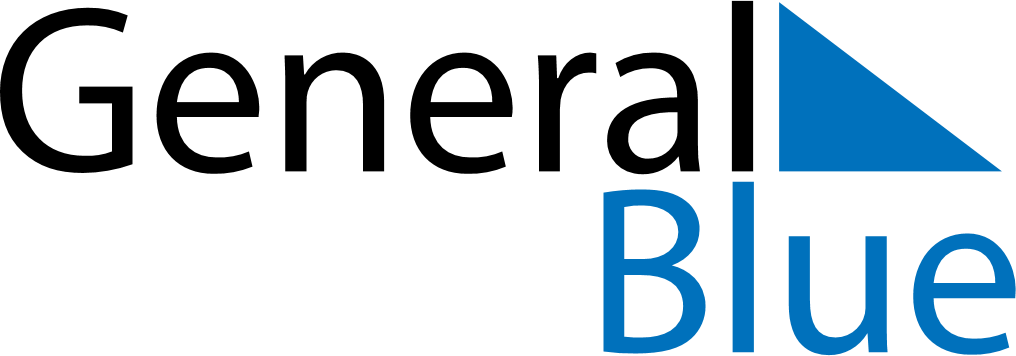 April 2019April 2019April 2019April 2019April 2019April 2019KosovoKosovoKosovoKosovoKosovoKosovoMondayTuesdayWednesdayThursdayFridaySaturdaySunday1234567891011121314Constitution Day15161718192021Easter Sunday22232425262728Orthodox Easter2930NOTES